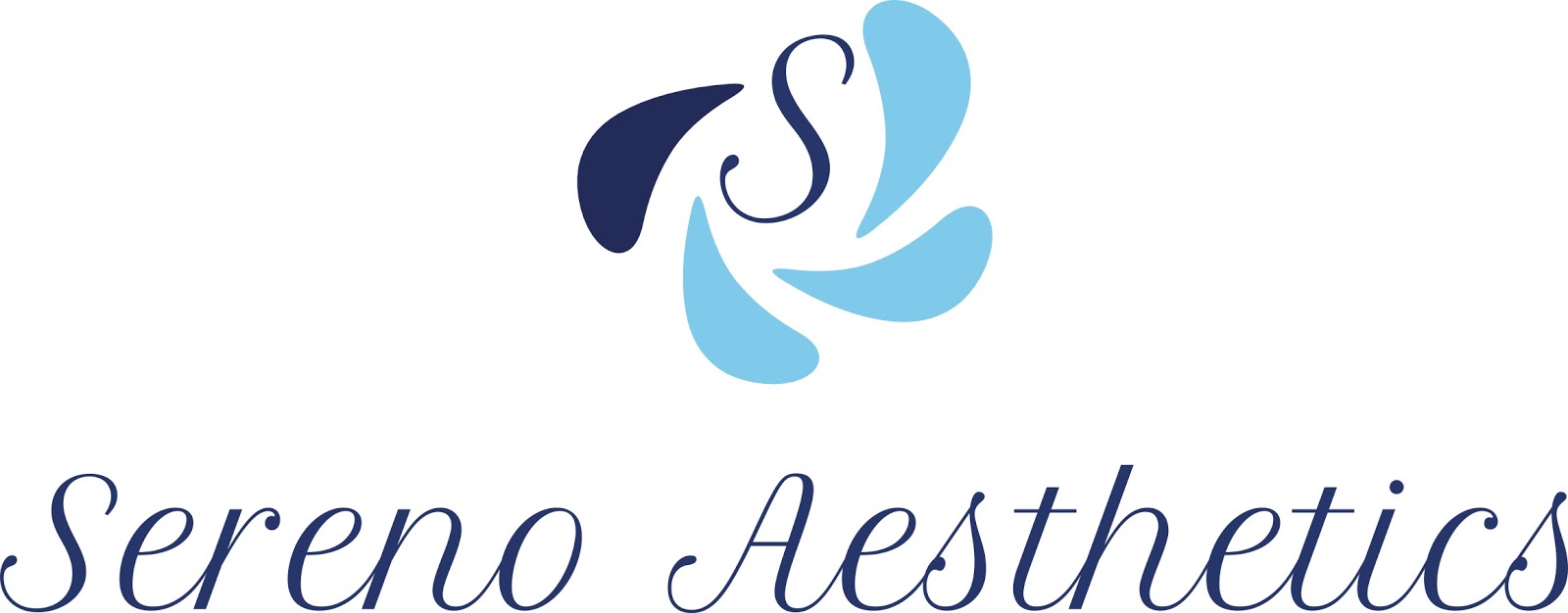     Patient Information Form Please fill out completely and sign where indicated        Date:_________________________________________________________________________________________             Last Name             		   First Name      		      MI ______________________________________________________________________ Address             City             State         Zip CodePhone (___)_____________________Email __________________________________  EMERGENCY CONTACT: Please give the name of nearest relative or close friend to contact in case of an emergency: Name _________________ ___________ Phone: _____________PLEASE INDICATE THE PROCEDURE(S) YOU ARE CONSIDERING: Botox ____________________________________________________________                                       		Area(s) of ConcernFiller (Juvederm XC, Ultra)___________________________________________                               	            Area(s) of Concern                                 SkinCare______________________________________________________                                             	           Area(s) of ConcernWhen and what was your last cosmetic procedure? ______________________Last treatment of: Botox (Location and date)__________________ Filler (Location and date)___________________     Do you have a specific goal in mind, such as a wedding or special event within a certain time frame? If so, please state____________________________Have you had cosmetic surgery? If so, what and when? ___________________    HEALTH HISTORY Medications (prescription, hormones, over the counters and supplements): Dosage: _____________________________     ______________________________ _____________________________     ______________________________ 

Drug Allergies: Y / N (If yes, what drugs and reactions): ____________________________________________________ Past Medical History: Chronic medical conditions? Yes /No (If Yes, please describe)____________________________________________________________________________Do you smoke or use nicotine: Y / N  Alcohol Use: Y / N # of Drinks ________ per weekList previous facial or neck surgeries, cosmetic or otherwise (AND any anesthesia complications?): ____________________________________________________________________________ ____________________________________________________________________________Patient Signature                        Date____________________________________________________________________________MD Signature                             Date